Портативные сканерыУниверсальные портативные сканеры, разработанные для дома и небольших офисов, а также для сотрудников, которые часто бывают в командировках. Компактные и с питанием через USB.Canon imageFORMULA P-208II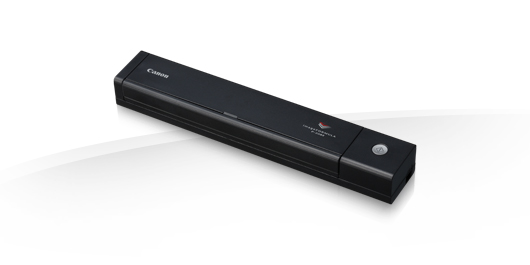 Сканер imageFORMULA P-208II: сверхкомпактный, производительный сканер для мобильного и домашнего сканирования.Компактный и стильный мобильный сканер P-208II — идеальный выбор для работников, которые часто бывают в командировках, и для домашнего использования. АПД на 10 листов и высокоскоростное двустороннее сканирование гарантируют постоянный уровень производительности.Canon imageFORMULA P-215II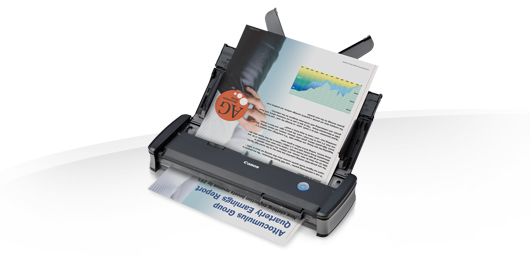 Производительный и надежный мобильный сканер для офиса, дома или поездок.В офисе, дома или в движении — стильный сканер P-215II предлагает удобство подхода plug-and-scan («включил и сканируй»). Это самый быстрый из портативных сканеров со скоростью двустороннего сканирования до 30 изобр./мин.ПреимуществаБыстрое сканирование до 30 изобр./мин. с питанием по USB Производительное мобильное сканирование с АПД на 20 листов Сверхкомпактная и надежная конструкция для мобильного использования Поддержка сканирования удостоверений и тисненых карточек Универсальное программное обеспечение, включающее приложение для сканирования с использованием облачных приложений Совместимость с Mac и Windows Дополнительный модуль Wi-Fi WU10